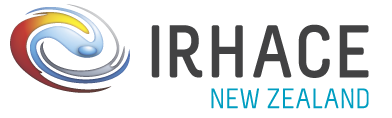 IRHACE Annual (General) Meeting 2019 and Elections 2020Proxy/ Representative FormPlease complete this section if you are NOT attending the meeting and wish to appoint a proxy or representative to attend in your place.  DO NOT complete this section if you are appointing a proxy online or if you are voting online.I, being a Member of (IRHACE) Institute of Refrigeration, Heating and Air Conditioning EngineersHereby appoint_________________________________________ Member No. __________as my proxy representative to exercise my vote at the Annual (General) Meeting of IRHACE to be held at Waipuna Conference Suites, Ground Floor, ___________Highbrook, Auckland on Thursday 13th August commencing at 1.45pm.  Name: ____________________________________________________Member No.______________Signature ___________________________________________    Daytime Phone No._____________For your Proxy to be effective  it must be received by 12 midday, Monday 10th August by post toIRHACE, PO Box 217184, Botany Junction, Auckland 2164 or by email to admin@irhace.org.nz